TATA木门企业简章一、企业简介  TATA木门，1999年5月成立，是致力于成品居室门研发、生产、销售、服务为一体的专业木门企业，拥有七大生产基地，二十八家工厂遍布全国，为用户提供强大的生产保障。    TATA的销售网点覆盖全国1000多个城市，拥有2000多家专卖店。TATA每年增长率50%以上，年销售额超100亿。------环境展示------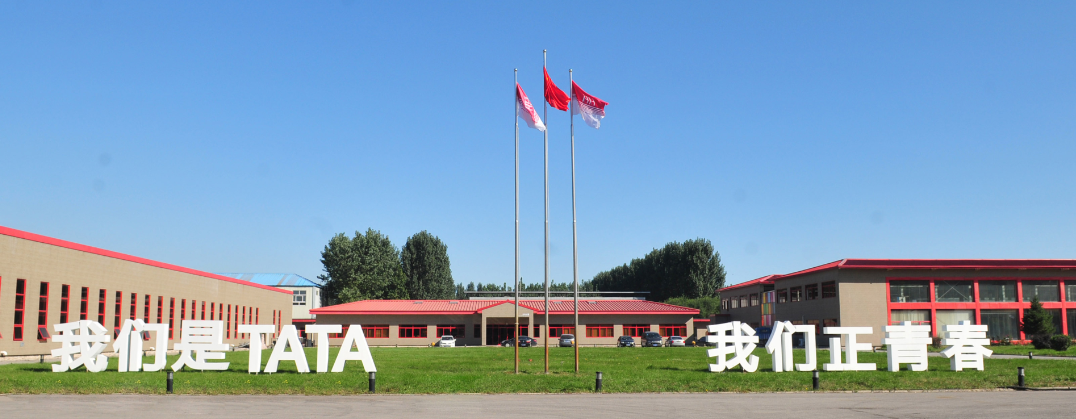 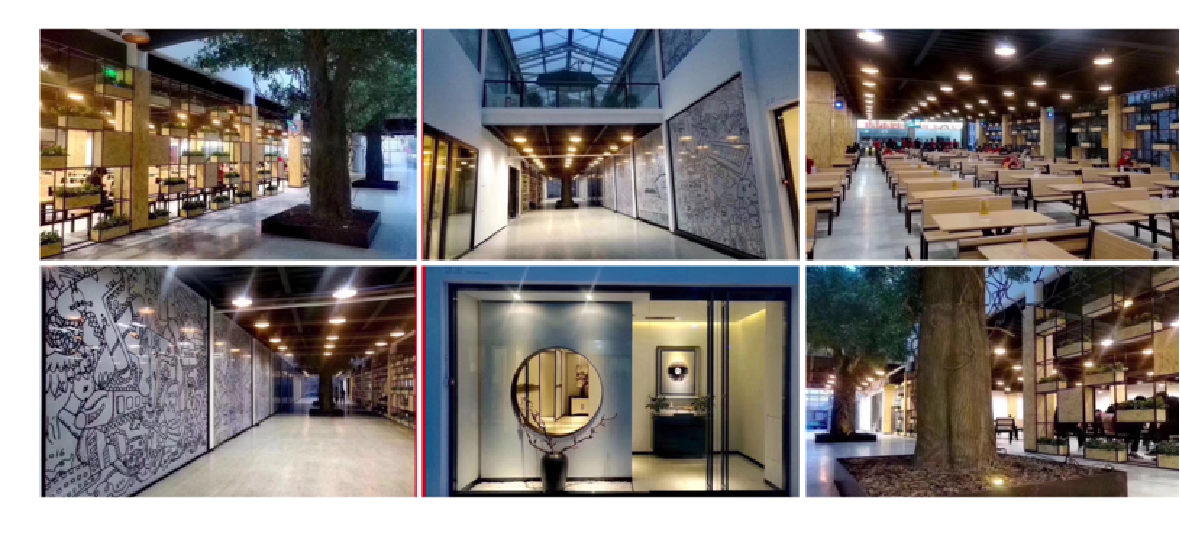 ------活动展示------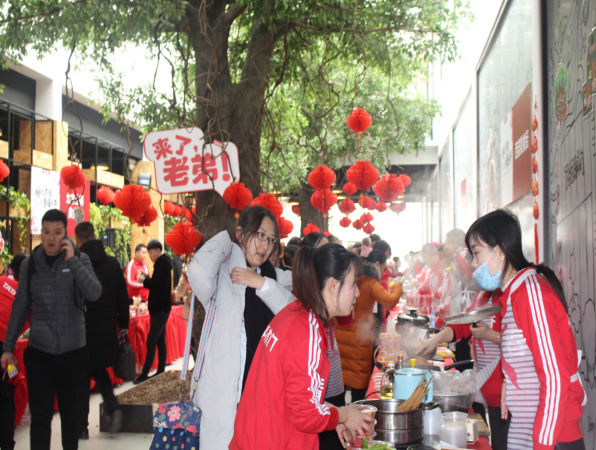 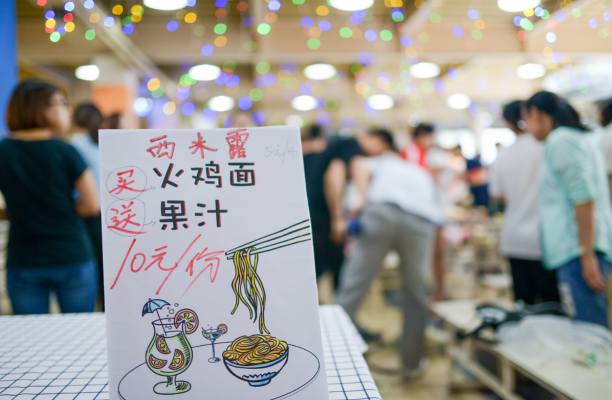 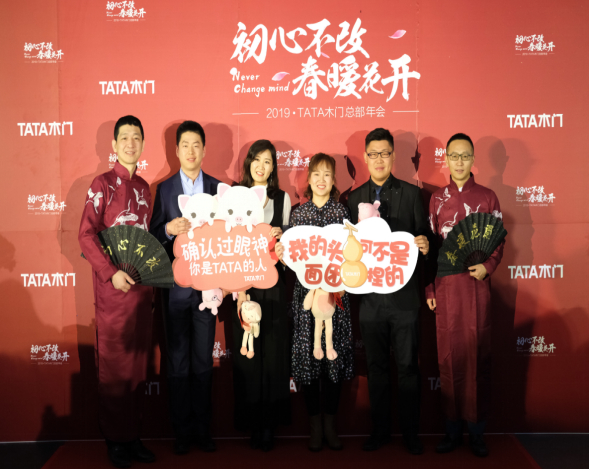 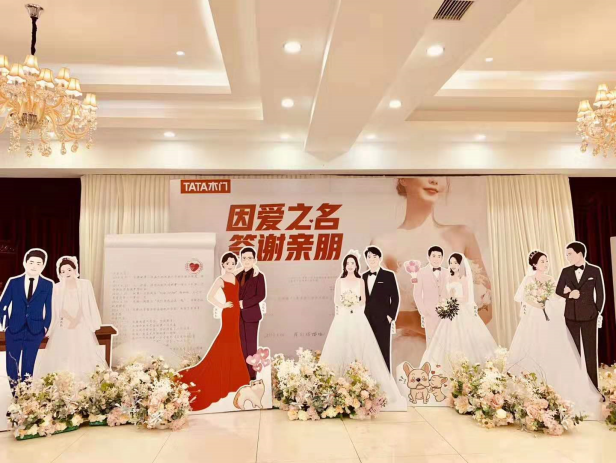 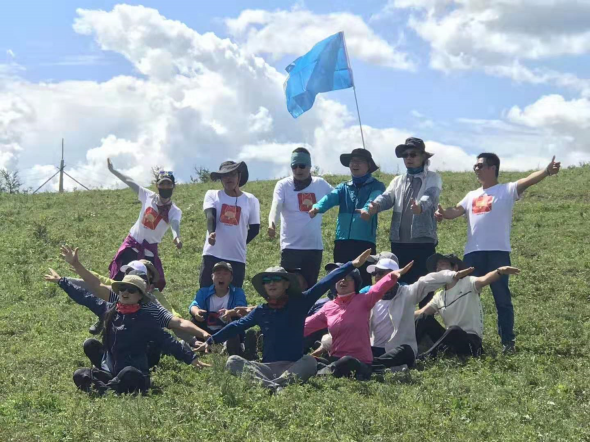 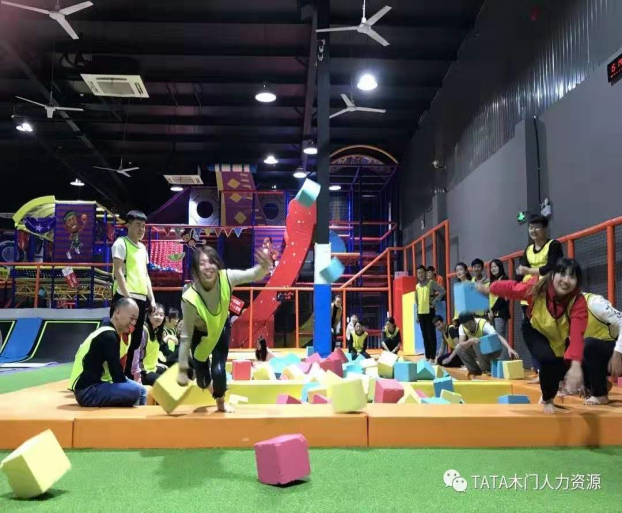 更多福利等你探索...二、2020年秋季校园招聘需求岗位三、晋升及福利P级：助理-初级-中级-高级-专家M级：专员-主管-经理-总监-中心副总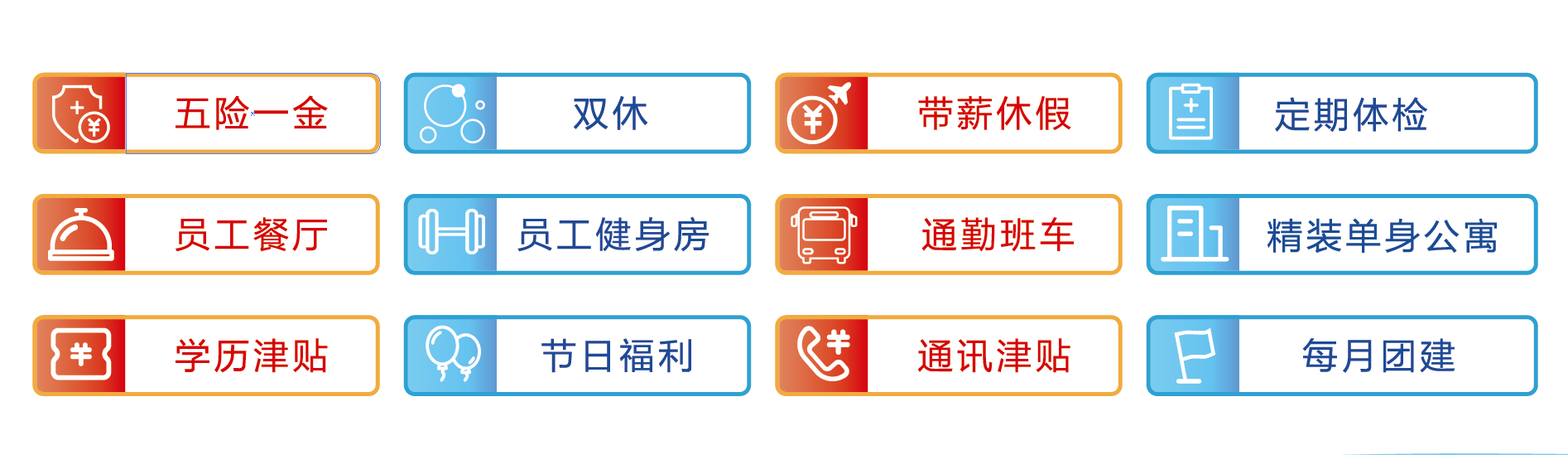 实习期工资4000/月，转正5000/月，综合收入8-10万/年免费公司住宿（不需要水电费）联系方式及工作地址联系人：闻女士 13588149513（同微信）    邮箱：hrjs@tata.com.cn地址：浙江省嘉善经济技术开发区长江路108号类别岗位专业要求工作地点数量生产类生产管理（储备）电气工程系、机电工程系相关专业浙江40生产类设备工程师电气工程系、机电工程系相关专业浙江40生产类电气工程电气工程系、机电工程系相关专业浙江40生产类机械工程师电气工程系、机电工程系相关专业浙江40生产类总经理助理电气工程系、机电工程系相关专业浙江40电商方向新媒体运营传媒、广告、电商类相关专业北京/浙江5电商方向天猫客服专业不限浙江30储备管理类管培生专业不限浙江30